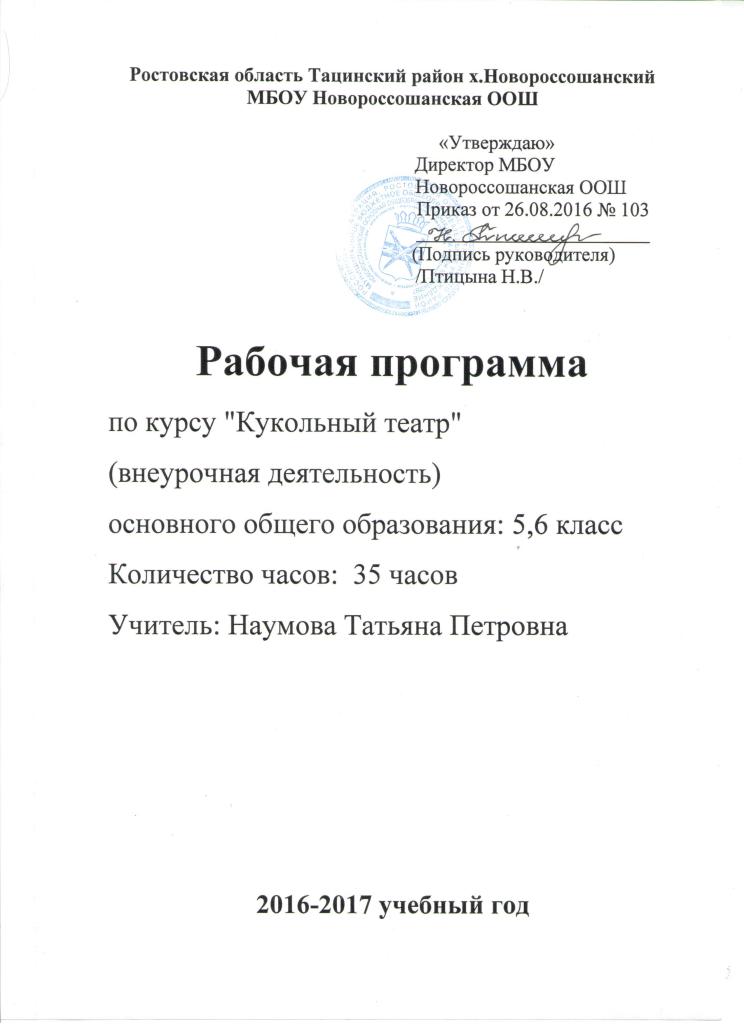 Пояснительная записка.    Рабочая программа по курсу внеурочной деятельности «Кукольный театр»в 5 - 6 классе составлена в соответствии с требованиями федерального компонента государственного стандарта основного общего образования. Количество часов в год – 35, в неделю – 1. При разработке программы   были использованы учебно-методические пособия Горбачева И.А, Альхимович С.М., Генераловой И.А., Жукова Р.А., Смирновой Н.И в которых рассматриваются вопросы организации театра, в том числе и кукольного,  в общеобразовательной школе, а также программа «Театр-творчество-дети» Колесниковой И.В.Театр раскрывает духовный и творческий потенциал ребенка, способствует обогащению словарного запаса. Слово рассматривается как средство создания художественного образа. Дети, чтобы понять характеры персонажей, смысл событий, в которых они участвуют, должны вчитаться в речевые характеристики героев, понять авторскую оценку происходящего, увидеть и почувствовать фон действия. Сензитивный период к развитию речи детей  и театр – один из самых демократичных и доступных для детей видов искусства – позволяют решать актуальную проблему педагогики и психологии, связанную с развитием коммуникативных качеств личности.Программа по кукольной театрализации детских художественных произведений направлена на:создание условий для  творческой самореализации личности;развитие мотивации личности ребёнка к познанию и творчеству;обеспечения эмоционального благополучия ребёнка;приобщение воспитанников к общечеловеческим ценностям;профилактику асоциального поведения.Занятия в кукольном театре влияют:на формирование дикции;выработку речевого дыхания, речевого голоса;воспитание интонационной выразительности (эмоциональности речи);формирование творческого мышления.Совершенствование свойств голоса происходит в игровых ситуациях (исполнение различных ролей: зайчик, лисичка, медведь и т.п.).Смена высоты тона в процессе говорения обеспечивает певучесть, мягкость, мелодичность речи.Произнесение звуков, слов, фраз с различной громкостью тренирует силу голоса.В процессе репетиций кукольных спектаклей у воспитанников развиваются: убедительность речи, активность и инициативность в общении, умение ориентироваться в коммуникативной ситуацииЦельраскрытиедуховного и творческого потенциала личности ребёнка средствами театральной педагогики, художественной деятельности.Задачи обучающиеобучение детей умению управлять перчаточными куклами, сочетать двигательное и речевое действие; умению чувствовать и понимать художественное произведение, правильно передавать его образы;приобретать трудовые навыки при работе с бумагой, тканью, соответствующими инструментами при изготовлении декораций, пошиве кукольных костюмов;обогащать театральный опыт сельских школьников.развивающиеразвитие творческих способностей воспитанников (умения перевоплощаться, импровизировать, брать на себя роль);развитие речи (диалог, монолог), интереса к художественной детской литературе; психологических процессов (восприятия, воображения, фантазии, мышления, внимания, памяти, и др.), коммуникабельности.воспитывающиевоспитание коммуникабельности,  умения выстраивать отношения с окружающими;обеспечение эмоционального благополучия воспитанника;приобщение ребёнка к общечеловеческим ценностям;воспитание толерантности;Формы занятийпостоянно действующая форма групповая – студия;эпизодическая – массовый сбор (при демонстрации спектакля различным аудиториям);парная работа (при репетиции эпизодов спектакля);индивидуальная (консультации, беседы);театрализованные игры;коллективная творческая деятельность.Календарно тематическое планирование.Литература1.    «Вторая жизнь вещей» под. Ред. П.Р. Атупова 1989 год.2.    Горбачев И.А. Театральные сезоны в школе. – М., 2003.3.     Агапова И.А., Давыдова М. А. «На школьной сценической площадке» М. Аркти 2007г.4.     Альхимович С. М «Театр Петрушки в гостях у малышей», 1969г.5.     Генералова И.А. Театр. Уч. пособие для дополнительного образования. – М.: 2004.6.     Деммени Е. «Призвание - кукольник» Л; Искусство , 1986.7.     Игры, конкурсы, развлечения. – Волгоград, 2001.8.     Калмановский Е. «Театр кукол, день сегодняшний» Л; Искусство, 1977.9.     Колчеев Ю.В., Колчеева Н.И. Театрализованные игры в школе. – М., 2001.10.           Куликовская Т.А. 40 новых скороговорок. Практикум по улучшению дикции. – М., 2003.11.           Образцов С. «Всю жизнь я играю в куклы» - М. Время .2001г.12.           Р.А. Жукова «Театральная деятельность» ИТД «Корифей»,201113.           Смирнова Н.И. «Оживают куклы» - М; Дет. Лит. , 1982.14.           Соломник И. «Куклы выходят на сцену» - М; Просвещение, 1993.Интернет ресурсы http://lit.lib.ru/e/emelxjanowa_o_w/http://www.rukukla.ru/article/idea/kukolnyi_teatr.htmhttp://jollity.narod.ru/dolls.html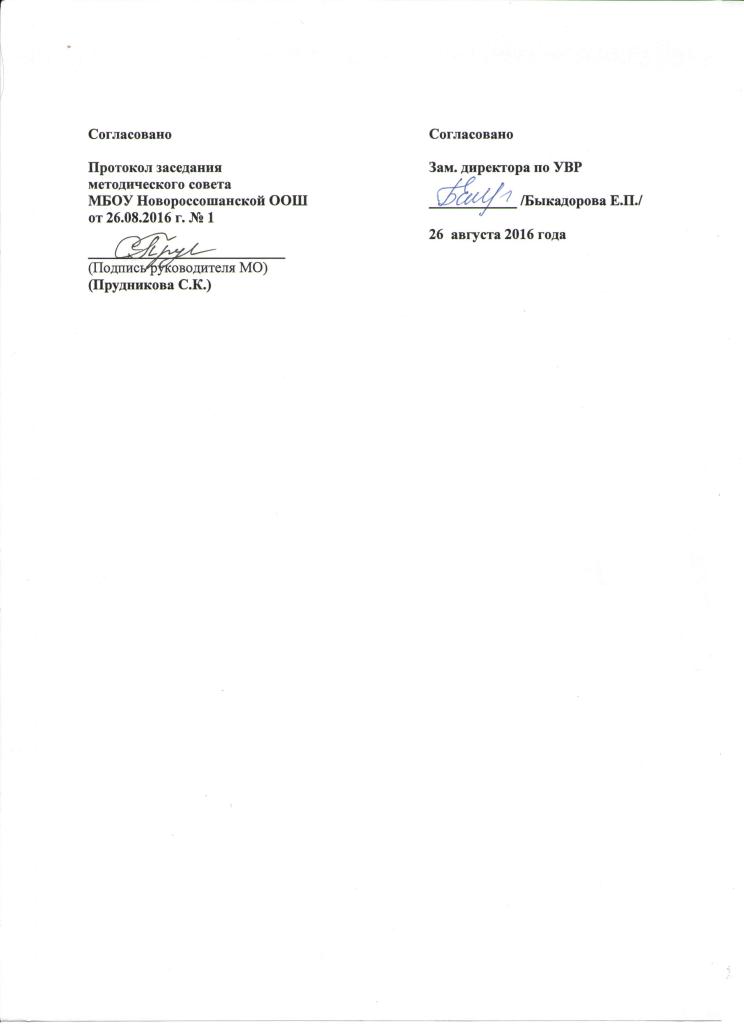 № п/пТемаСодержаниеВид деятельностиДатаДата№ п/пТемаСодержаниеВид деятельностипланфакт1Вводное занятие. Особенности театральной терминологииЗнакомство детей с историей кукольного театра в России. Понятие о пьесе, персонажах, действии, сюжете и т. д. Особенности театральной терминологии. Беседа о разновидностях кукол: 1.-перчаточная кукла и ее виды2.-тростевая кукла - эффектнее перчаточной, её руки длиннее и сгибаются в локте.. 3- марионетка - кукла, управляемая с помощью нити. 4-большая напольная кукла. Знакомство с основными театральными терминами:- антракт - промежуток между действиями спектакля.- бутафория – предметы и украшения, имитирующие подлинные.- декорации ( от латин.- украшение)- худ.оформление действия на ширме.- мизансцена – определённое расположение декораций, предметов и действующих лиц на сцене в отдельные моменты спектакля.- монолог - речь одного лица.- папье-маше - способ изготовления кукол с помощью пластилиновой формы, оклеивоемой бумагой.- реквизит - вещи и предметы, используемые по ходу действия спектакля.- репертуар - спектакли, идущие в определённый промежуток времени.- ширма - сцена кукольного театра.Практическая работа: отработка техники движений куклы на руке.Игроваяпознавательная2Особенности театра «Петрушка»Особенности организации работы театра «Петрушка». Понятие «кукловод». Техника безопасности. Понятие о театральных профессиях (актёр, режиссёр, художник, костюмер, гримёр, осветитель и др.). Просмотр видио фрагмента и его последующий анализ.ИгроваяПознавательнаяПроблемно-ценностное общение3Устройство ширмы и декорацииПонятие о плоскостных, полуплоскостных и объёмных декорациях. Изготовление плоскостных декораций (деревья, дома и т. Практическая работа: установка ширмы и изготовление элементов декораций.Первичные навыки работы с ширмойТрудоваяИгроваяпознавательная4Устройство ширмы и декорацииПонятие о плоскостных, полуплоскостных и объёмных декорациях. Изготовление плоскостных декораций (деревья, дома и т. Практическая работа: установка ширмы и изготовление элементов декораций.Первичные навыки работы с ширмойТрудоваяИгроваяпознавательная5Речевая и пальчиковая гимнастика.Понятие о физико-технических свойствах материалов для изготовления театрального реквизита. Речевая и пальчиковая гимнастика. Артикуляционная гимнастика. Учить детей самостоятельно делать артикуляционную гимнастику.Игроваяпознавательная6Изготовление декорацийВыбор спектакля. Изготовление плоских декораций и героев сказки ( по выбору учащихся)ИгроваяПознавательнаяТрудовая7Изготовление декорацийВыбор спектакля. Изготовление плоских декораций и героев сказки ( по выбору учащихся)ИгроваяПознавательнаяТрудовая8Изготовление декорацийВыбор спектакля. Изготовление плоских декораций и героев сказки ( по выбору учащихся)ИгроваяПознавательнаяТрудовая9Работа с куклами- картинками“Превращении и перевоплощении” главное явлении театрального искусства.ПознавательнаяПроблемно-ценностное общение10Речевая гимнастикаПонятие о речевой гимнастике и об особенностях речи различных персонажей кукольного спектакля (детей, взрослых персонажей, различных зверей). Работа над спектаклем.ИгроваяПознавательная11СпектакльПоказ спектакляХудожественнее творчество, социальное творчество12Пальчиковый театрВиды кукол и способы управления ими. Расширение знаний о видах кукол - пальчиковые куклы. Отбор спектакля. Голосовые модуляцииПрактическая работа: Развитие умения кукловожденияИгроваяПознавательная13Изготовление пальчиковых кукол и декорацийИзготовление пальчиковых кукол и декораций для спектакляТрудоваяИгроваяПознавательная14Работа над спектаклемРабота над спектаклем. Распределение ролей. Речевая гимнастикаРабота над спектаклем. Артикуляция.ПознавательнаяХуд-ое творчество15Работа над спектаклемРабота над спектаклем. Распределение ролей. Речевая гимнастикаРабота над спектаклем. Артикуляция.ПознавательнаяХуд-ое творчество16Движение куклы по передней стенке ширмыОтработка навыков движения куклы по передней створке ширмы.ИгроваяПознавательная17Движение куклы в глубине ширмыОтработка навыков движения куклы в глубине ширмы.Отработка навыков движения куклы.ПознавательнаяХуд-ое творчество18Движение куклы в глубине ширмыОтработка навыков движения куклы в глубине ширмы.Отработка навыков движения куклы.ПознавательнаяХуд-ое творчество19Психологическая готовность актераОсобенности психологической подготовки юного артиста-кукловода.ПознавательнаяПроблемно-ценностное общение20Работа над спектаклем.Соединение словесного действия (текст) с физическим действием персонажей.тренинг по взаимодействию действующих лиц в предлагаемых обстоятельствах на сцене.ИгроваяПознавательнаяХуд-ое творчество21Работа над спектаклем.Соединение словесного действия (текст) с физическим действием персонажей.тренинг по взаимодействию действующих лиц в предлагаемых обстоятельствах на сцене.ИгроваяПознавательнаяХуд-ое творчество22Генеральная репетиция спектакляГенеральная репетиция. Разбор спектакляХуд-ое творчествоигровая23СпектакльПоказ спектакляХуд-ое творчество24Особенности работы кукловодаПонятие о разнообразии движений различных частей куклы перчатки.Закрепление навыков жестикуляции и физических действийИгроваяПознавательнаяПроблемно-ценностное общение25Пробы ролейВыбор пьесы.Чтение сценария. Распределение и пробы ролей (два состава). Речевая гимнастика. Работа со скороговорками.ИгроваяПознавательнаяПроблемно-ценностное общение26Пробы ролейВыбор пьесы.Чтение сценария. Распределение и пробы ролей (два состава). Речевая гимнастика. Работа со скороговорками.ИгроваяПознавательнаяПроблемно-ценностное общение27Сценическая речьОтработка (тренинг) сценической речи,ИгроваяПознавательная28Актерское мастерствоРазучивание ролей с применением голосовых модуляций. Понятие об актёрском мастерстве и о художественных средствах создания театрального образа.ИгроваяПознавательнаяПроблемно-ценностное общение29Изготовление декорацийОформление спектакля: изготовление аксессуаров, декараций, подбор музыкального оформления.ТрудоваяИгроваяПознавательная30Работа над спектаклемРабота над спектаклем. РепетицияИгроваяПознавательнаяХуд-ное творчество31Работа над спектаклемРабота над спектаклем. РепетицияИгроваяПознавательнаяХуд-ное творчество32Работа над спектаклемРабота над спектаклем. РепетицияИгроваяПознавательнаяХуд-ное творчество33Работа над спектаклемРабота над спектаклем. РепетицияИгроваяПознавательнаяХуд-ное творчество34Генеральная репетицияПодготовка помещения для презентации кукольного спектакля. Установка ширмы и размещение всех исполнителей (актёров). Генеральная репетиция. Разбор итогов генеральной репетиции.Проблемно-ценностное общениеХуд-ное творчествотрудовая35СпектакльПоказ спектакляХуд-ное творчество